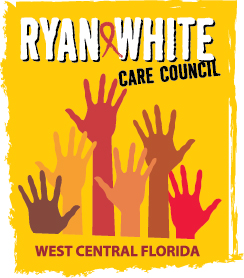 WEST  RYAN WHITE CARE COUNCILRESOURCE PRIORITIZATION AND ALLOCATION RECOMMENDATIONS SUNCOAST HOSPICE, CLEARWATERTHURSDAY, FEBRUARY 12, 20159:30 A.M. - 11:00 A.M.	MINUTES CALL TO ORDERThe meeting was called to order by Marty Clemmons, Chair at 10:59 a.m.  ATTENDANCEMembers Present: Belinda Alexander, Carla Baity, Ginny Boucher, Marty Clemmons, Nolan Finn, Teri Fitzgerald, Brandi Geoit, William Harper, David Konnerth, Vicky Oliver, Joe Parramore, Priya Rajkumar, Elizabeth Rugg, Jim Roth, Kristen Whitesell, Joy WinheimMembers Absent: Keith Boyd, Marilyn MeridaGuests Present: Ryan BrennGrantee Staff Present: Aubrey ArnoldLead Agency Staff Present: Demarcus Holden, Shelley Taylor-DonahueHealth Councils Staff Present: Lisa Nugent, Ashley RichardsCHANGES TO AGENDAThere were no changes to the agenda at this time. ADOPTION OF MINUTESThe minutes for November 2014 were approved (M: Winheim , S: Oliver).  CARE COUNCIL REPORTMarty Clemmons gave the Care Council report for the meeting held on Feb 4, 2015 at the Children’s Board of Hillsborough County. Aubrey Arnold reported that we are in the last month of the program year. He recently spoke with our contract manager at HRSA and she said to expect the award later this month. The award may be partial or full, as there have been conflicting reports. Aubrey feels confident that the Ryan White Program is secure and there is level funding.Aubrey discussed an announcement sent on Friday to local Ryan White Part A providers. Providers were notified that the Part A program has been notified by the state of Florida DOH that they will no longer be supported by CAREWare and that they will have to stop using the State’s version by June 30th of this year. The grantee is working on a procurement to find a new data system with HRSA compliant vendor. This change will impact all Part A’s EMA’s in Florida and the grantee’s office has spoken with the other areas about their plans. The goal of the grantee’s office is that the new system will be user-friendly and will be as seamless as possible. Aubrey went through the Grantee’s Response to the Assessment of the Administrative Mechanism (AAM) and addressed all findings from the AAM and their plans to rectify the findings. Aubrey discussing the ADAP transition of clients to the ACA Marketplace. It has been a slow process statewide with a small percentage of clients who turn out to be eligible to transition. Demarcus Holden announced that the recent Part B Request for Applications (RFA) closed and awardees were notified. Part B is currently in the process of negotiating contracts and closing out the current contract year. If providers need assistance with the RSR report, they should contact the data manager. All the Part B contracts are now on the Part B year. Lisa Nugent reminded the Care Council that members who receive mileage reimbursement need to have their mileage in before the end of February because the Part A contract year is closing. Ashley Richards presented a PowerPoint on the Mother to Child Transmission. The next Care Council meeting will be held on March 4, 2015.EXPENDITURE REPORT – PART AAubrey Arnold reviewed the Part A expenditure report. The claims adjudication process has been difficult but contracts are being spent down on time and the spending rate should be ~90% as of January.ADAP funds have been successfully transferred to Tallahassee resulting in a 100% spending rate for AIDS Pharmaceutical Assistance. The current priority of the grantee is to ensure that all payments are processed and finalized by the close of the grant at the end of May.Grantee has been providing providers with all claims that have been denied or rejected and need attention. This is well before the deadline and allows providers ample time to get issues resolved with any denied or rejected claims. There will be a provider meeting held on Feb 27th to provide technical assistance to providers to ensure that all claims are paid before the close of the grant. It is possible that some contract modifications and reallocations may need to occur to ensure there is no money left on the table. EXPENDITURE REPORT – PART BDemarcus Holden reviewed the Part B expenditure report. The GR spending should be about 50% at the time this report was created. All contracts are currently on target to spend down. Outpatient/Ambulatory should be about 75% but there are no issues reported from the providers with getting the money spent with 3 months left in the grant year. Due to unforeseen staffing shortages in Polk County, funds had to be moved from Polk to Hillsborough to ensure level funding for the next grant year. Although Polk County is currently understaffed, services in Polk have not suffered because current staff are rotating locations and covering multiple areas. Historically Polk is understaffed and underserved but the situation will be monitored to ensure services provided to clients in those areas do not suffer.Demarcus provided an update on the most recent RFA. The RFA was awarded to a provider and was posted on the website. That provider will cover services in Hillsborough, Pinellas and Manatee counties. PLWHA TRANSITION INTO THE MARKETPLACEOpen enrollment for the healthcare marketplace ends Sunday, February 15, 2015.Providers are reporting that enrollment numbers are much lower than anticipated. ADAP and wraparound services have not yet seen an increase in utilization. There are reports that CVS is charging clients copays and telling them that they will be reimbursed. ACA AND MEDICAID MANAGED CARE UPDATEApproximately 80 of the 250 clients on the list to be transferred have been successfully transferred into the marketplace. The overall transition has been smooth. A draft PAC manual has been sent out. Currently AHCA is requesting comments and revisions.Anthem, the company that has acquired Clear Health, Simply and Better Healthcare, recently had a security breach and client information may be compromised. AHCA is going through some organizational changes, some at the legislative level, which will affect the local AHCA offices and district locations. COMMUNITY INPUT/ANNOUNCEMENTSThe eligibility workgroup is defining which documents are allowable for proof of residency in order to eliminate the general option of “other”.There was an issue with requiring labs every 6 months for eligibility. This requirement conflicted with the general guideline that allowed clients with stable CD4+ and undetectable VL to do labs once every 12 months. Suncoast Hospice is now under Empath Health. This is not a new company that has acquired Suncoast Hospice but simply a name change. All organizations under Suncoast Hospice should now be referred to as Empath Health.The combined PPG/PCPG meetings have a proposed date set of May 9-11. The tentative location will be at the Embassy Suites in Tampa. ADJOURNMENTThere being no further business to come before the committee, the meeting was adjourned at 11:53 a.m.